პროექტი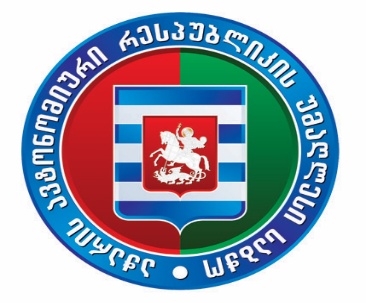 აჭარის ავტონომიური რესპუბლიკის უმაღლესი საბჭოს საკონსტიტუციო, იურიდიულ და საპროცედურო საკითხთა კომიტეტის სხდომა8 სექტემბერი, 2023 წელი					                                                    15:00 სთ.ბიუროს სხდომათა ოთახი დღის წესრიგიაჭარის ავტონომიური რესპუბლიკის 2023 წლის რესპუბლიკური ბიუჯეტის ორი კვარტლის შესრულების მიმოხილვა.ინიციატორი: აჭარის ავტონომიური რესპუბლიკის მთავრობამომხსენებელი: აჭარის ავტონომიური რესპუბლიკის ფინანსთა და ეკონომიკის მინისტრი - ჯაბა ფუტკარაძე